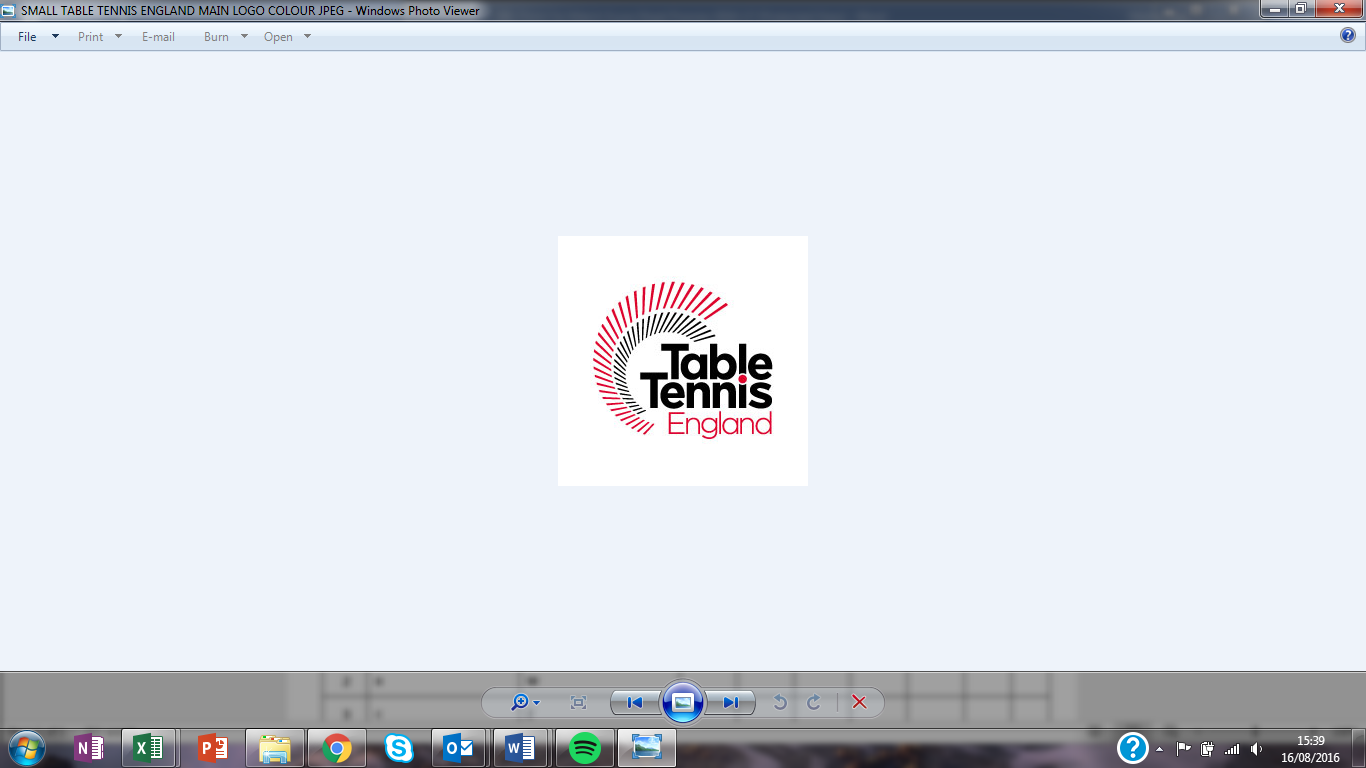 Team Match Score Sheet – TM1Please insert FULL NAME & LICENCE NUMBER, where known, to ensure results are applied to correct player. IMPORTANT: A team may consist of 2, 3 or 4 players. Doubles players must be named prior to the start of Match 3 , and may be any players named 1 to 4. A player that has played in Match 2 may have 5 minutes rest between the end of Match 2 and the start of Match 3.In addition to the player(s) at the table being able to call Time Out, from the team bench only the Team Captain can call a Time Out (ITTF Regulation 3.4.4.2.1)FINAL MATCH SCORE:              		Home Team				Away Team    Signed and checked by Referee:Signed: Home Team Captain					Signed: Away Team Captain Tournament:Time:Event:Table:Date:HOME TEAMAWAY TEAMFULL NAME OF PLAYERLICENCE #FULL NAME OF PLAYERLICENCE #AWBXCYDZCoach/CaptainCoach/CaptainMatch#Game ScoreGame ScoreGame ScoreGame ScoreGame ScoreGame ScoreMatch ScoreMatch ScoreRunning Match scoreRunning Match scoreMatch#123455HAHA1A1W2B2X3Doubles3Doubles3Doubles3Doubles4A4X5B5W